Istituto Comprensivo “Via Piave”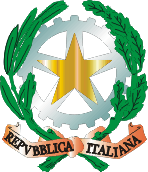 Via P i a v e , 28 - 62 010 M O R R O V AL L E ( M C)🕿 0733.221477 – Fax 0733.221417 - C.F. 80007060439 – C.M. MCIC82200Qwww.scuolamorrovalle.edu.it - mcic82200q@istruzione.itVERBALE GLO n. ALUNNCLASSE DEL PLESSOIl giorno………………….alle ore……………in modalità online su piattaforma Meet/in presenza, si è svolto il gruppo di lavoro per l’alunn ………………. .Sono presenti: -Tematiche affrontate analisi dell’attuale situazione del ragazzoSuggerimenti e strategie per sostenere il processo di maturazione-Sintesi delle osservazioni.(contenuti della discussione)……………………………………………………………………………………………………………………………………………………………………………………………………………………La riunione si conclude alle ore ……………L’insegnante di sostegno………………………………………………...                                                                                                  Visto: il Dirigente Scolastico…………………………………………………